IZJAVA O SAGLASNOSTI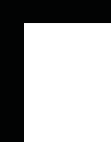 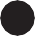 Ja 	(ime, prezime) iz 	(grad), dajem saglasnost da Football Wire GmbH sa sedištem u Ruessenstrasse 5, 6340 Baar, Švajcarska, matični broj: CH-146.223.835, može da obrađuje moje osnovne identiﬁkacione podatke, podatke o državljanstvu, podatke o ﬁzičkim karakteristikama i aktivnostima na treningu, podatke o aktivnostima na mreži, kao i ostale podatke navedene u „Politici privatnosti”, a sve u svrhu:kreiranja i vođenja proﬁla na „Football Wire” i „Football Wire Coach” servisima, kao i na ostalim servisima koji se odnose na „Football Wire” koji čine društvenu mrežu edukativnog karaktera sa ciljem da ujedini fudbalere, klubove, trenere i druge ljude iz sveta fudbala na jednom mestu. Upoznat sam sa činjenicom da ovlašćena lica kluba/škole čiji sam član, imaju pravo da na navedenim servisima unose moje podatke.Upoznat sam sa činjenicom da „Politiku privatnosti” koja detaljnije precizira svrhu obrade, kategorije podataka o ličnosti koji se obrađuju, prava lica čiji se podaci obrađuju i ostale relevantne informacije mogu naći na web-stranici www.footballwire.com/privacy-policy i svojim potpisom ove izjave potvrđujem da sam se sa “Politikom privatnosti” detaljno upoznao pre davanja ove saglasnosti i da sam sa istom saglasan.Pod punom krivičnom i materijalnom odgovornošću izjavljujem da sam u trenutku davanja ove saglasnosti punoletan, odnosno potpuno poslovno sposoban.Upoznat sam sa činjenicom da se ova saglasnost može povući u svakom trenutku u pisanom ili u elektronskom obliku, bez davanja bilo kakvog obrazloženja, kao i sa pravima i posledicama povlačenja saglasnosti. Upoznat sam i sa svojim pravima u slučaju nedozvoljene obrade podataka.U			 Dana:	 	Davalac saglasnosti:  	 Adresa:	 Broj lične karte:  	                                               Datum izdavanja lične karte:   	 Izdavalac:   	Potpis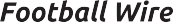 